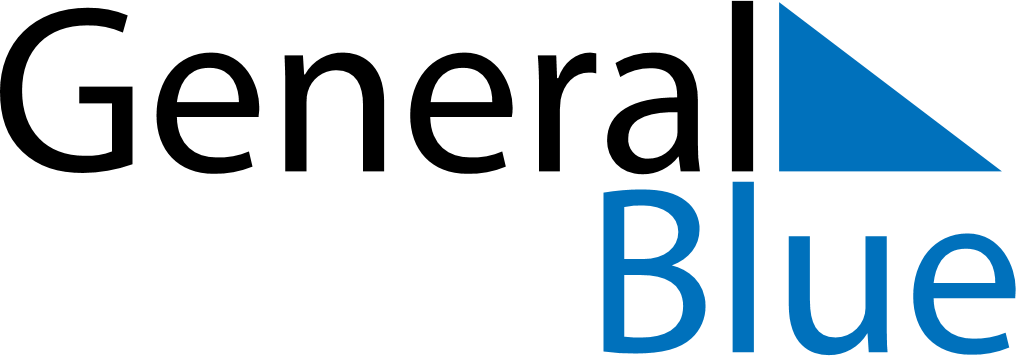 July 2025July 2025July 2025PhilippinesPhilippinesMONTUEWEDTHUFRISATSUN123456789101112131415161718192021222324252627Iglesia ni Cristo Day28293031